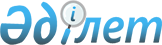 Об областном бюджете на 2006 годРешение Мангистауского областного Маслихата от 6 декабря 2005 года N 13/229. Зарегистрировано Департаментом юстиции Мангистауской области 13 декабря 2005 года N 1931



      В соответствии с Бюджетным 
 кодексом 
 Республики Казахстан, законами Республики Казахстан "
 О местном 
 государственном управлении в Республике Казахстан", "
 О республиканском 
 бюджете на 2006 год", 
 решением  
областного маслихата от 8 декабря 2004 года N 8/127 "Об объемах официальных трансфертов общего характера между областным бюджетом и бюджетами районов, городов на 2005-2007 годы" областной маслихат 

РЕШИЛ:





      1. Утвердить областной бюджет на 2006 год согласно приложению 1 в следующих объемах:



      1) доходы  -  35 782 998 тысяч тенге, в том числе по:



      налоговым поступлениям  -  28 988 689 тысяч тенге;



      неналоговым поступлениям - 47 564 тысячи тенге;



      поступлениям от продажи основного капитала - 12 469 тысяч тенге;



      поступлениям трансфертов - 6 734 276 тысяч тенге;



      2) затраты - 36 833 849 тысяч тенге;



      3) операционное сальдо - 1 050 851 тысячи тенге;



      4) чистое бюджетное кредитование - 215 000 тысяч тенге, в том числе:



      бюджетные кредиты - 330 000 тысяч тенге;



      погашение бюджетных кредитов - 115 000 тысяч тенге;



      5) сальдо по операциям с финансовыми активами - 247 056 тысяч тенге, в том числе:



      приобретение финансовых активов - 324 290 тысяч тенге;



      поступления от продажи финансовых активов государства - 77 234 тысячи тенге;



      6) дефицит бюджета - 1 512 907 тысяч тенге;



      7) финансирование дефицита бюджета - 1 512 907 тысяч тенге".


<*>





      Сноска: в новой редакции - решением областного маслихата от 31 января 2006 года 


 N 14/242 
, 


решением областного маслихата от 30 марта 2006 года 


 N 15/249 
, 


решением областного маслихата от 28 июля 2006 года 


 N 16/277 
, 


решением областного маслихата от 14 октября 2006 года 


 N 17/310 
.




      2. Установить на 2006 год нормативы распределения доходов в бюджеты городов и районов в следующих размерах:



      1) индивидуальный подоходный налог с доходов, облагаемых у источника выплаты:



      Бейнеускому району                         - 70,9 процента,


<*>





      


исключен <*>





      Мангистаускому району                      - 35,4 процента;


<*>





      Тупкараганскому району                     - 6,8 процента;


<*>





      городу Актау                               - 5,5 процента;


<*>





      городу Жанаозен                            - 16,6 процента;


<*>





      2) индивидуальный подоходный налог с доходов, необлагаемых у источника выплаты:



      Бейнеускому, Каракиянскому, Мангистаускому, Тупкараганскому районам, городам Актау и Жанаозен - 100 процентов;



      3) индивидуальный подоходный налог с физических лиц, осуществляющих деятельность по разовым талонам:



      Бейнеускому, Каракиянскому, Мангистаускому, Тупкараганскому районам, городам Актау и Жанаозен - 100 процентов;



      4) социальный налог:



      Бейнеускому району                         -  50,0 процента;



      


исключен


 


<*>





      Мангистаускому району                      - 35,4 процента;


<*>





      Тупкараганскому району                     - 6,8 процента;


<*>





      городу Актау                               - 7,1 процента;


<*>





      городу Жанаозен                            - 18,3 процента.


<*>



      


Сноска: внесены изменения - решением областного маслихата от 31 января 2006 года 


 N 14/242 
, 


решением областного маслихата от 30 марта 2006 года 


 N 15/249 
, 


решением областного маслихата от 28 июля 2006 года 


 N 16/277 
, 


решением областного маслихата от 14 октября 2006 года 


 N 17/310 
.




      3. Установить на 2006 год бюджетные изъятия из нижестоящих бюджетов в областной бюджет в сумме 1 804 307 тысяч тенге, в том числе:



      Каракиянский район                   -   778 542 тысячи тенге;



      Тупкараганский район                 - 1 025 765 тысяч тенге.




      4. Принять к сведению, что бюджетные изъятия, подлежащие перечислению в республиканский бюджет, осуществляются из областного бюджета в сумме 19 439 802 тысячи тенге.

      5. Установить на 2006 год размер субвенции, передаваемой из областного бюджета в бюджет районов, в сумме 379 639 тысяч тенге, в том числе:



      Бейнеуский район                     - 223 351 тысяча тенге;



      Мангистауский район                  - 156 288 тысяч тенге.




      6. Учесть, что в областном бюджете на 2006 год предусмотрены целевые текущие трансферты из республиканского бюджета на увеличение заработной платы государственным служащим, работникам государственных учреждений, не являющимся государственными служащими, и работникам казенных предприятий в сумме 1 489 745 тысяч тенге.



      Распределение указанной суммы в разрезе областного бюджета и бюджетов районов и городов осуществляется согласно приложению 5.




      7. Учесть, что в областном бюджете на 2006 год предусмотрены целевые текущие трансферты бюджетам районов и городов в следующих размерах:



      10 258 тысяч тенге - на выплату компенсации для оралманов, переселившихся в Республику Казахстан вне квоты иммиграции в соответствии с пунктом 5 статьи 29 Закона Республики Казахстан от 27 марта 2002 года N 313-II ЗРК "О внесении изменений и дополнений в Закон Республики Казахстан "О миграции населения".



      Учесть, что средства вышеуказанным оралманам предусмотрены из расчета пятидесятикратного месячного расчетного показателя на одну семью;



      1 787 тысяч тенге - для выплаты единовременной помощи участникам и инвалидам Великой отечественной войны.



      Учесть, что средства предусмотрены из расчета 30 тысяч тенге каждому участнику и инвалиду Великой отечественной войны;



      5 850 тысяч тенге - для выплаты материального обеспечения для детей - инвалидов, воспитывающихся и обучающихся на дому;



      34 500 тысяч тенге - на поддержку предпринимательской деятельности;



      4 000 тысяч тенге - на проведение мероприятий по отстрелу волков;



      269 663 тысяч тенге - на капитальный ремонт и укрепление материально-технической базы государственных организаций общеобразовательного обучения;


<*>





      620 548 тысяч тенге - на обеспечение функционирования автомобильных дорог.


<*>





      23 301 тысяч тенге - на обеспечение школьной формой единого образца для детей поступающих в 1-ый класс в средние школы с 1 сентября 2006 года;


<*>





      29 887 тысяч тенге - для реализации пилотного проекта Программы "Школьное молоко" для учащихся 1-х классов.


<*>






      


10 487 тысяч тенге - на выплату социальной помощи выпускникам общеобразовательных школ области для оплаты обучения в государственных высших учебных заведениях Республики Казахстан".


<*>






      


73 080 тысяч тенге - на приобретение и доставку учебников и учебно-методических комплексов для обновления библиотечных фондов государственных учреждений среднего общего образования.


<*>





      Распределение указанных сумм в разрезе бюджетов районов и городов осуществляется согласно приложению 6.



      7-1. Учесть, что в областном бюджете предусмотрены целевые текущие трансферты бюджету Тупкараганского района в сумме 34 000 тысяч тенге, в том числе:



      9 000 тысяч тенге - на организацию мероприятий по празднованию 160-летия г.Форт-Шевченко;



      12 000 тысяч тенге - на разработку генеральных планов застройки населенных пунктов Акшукур и Таучик".


<*>






      Сноска: дополнен - решением областного маслихата от 31 января 2006 года 


 N 14/242 
, 


внесены изменения и дополнения


 - 


решением областного маслихата от 30 марта 2006 года 


 N 15/249 
, 


решением областного маслихата от 28 июля 2006 года 


 N 16/277 
, 


решением областного маслихата от 14 октября 2006 года 


 N 17/310 
.




      8. Учесть, что в областном бюджете на 2006 год предусмотрены целевые трансферты на развитие бюджетам районов в следующих размерах:



      193 861 тысяч тенге - на развитие системы водоснабжения;


<*>





      66 450 тысячи тенге - на развитие теплоэнергетической системы;



      306 334 тысячи тенге - на развитие объектов образования;



      70 447 тысяч тенге - на развитие и обустройство инженерно-коммуникационной инфраструктуры. 




      


9 000 тысяч тенге - на развитие коммунального хозяйства;



      2 000 тысяч тенге - на развитие благоустройства городов и населенных пунктов". 


<*>





      Распределение указанных сумм в разрезе бюджетов районов осуществляется согласно приложению 7.




      Сноска: дополнен и изменен - решением областного маслихата от 31 января 2006 года 


 N 14/242 
, 


решением областного маслихата от 30 марта 2006 года 


 N 15/249 
, 


решением областного маслихата от 28 июля 2006 года 


 N 16/277 
, 


решением областного маслихата от 14 октября 2006 года 


 N 17/310 
.



      8-1. Учесть, что в бюджетах районов (городов) за счет средств, предусматривающихся на выплату государственной адресной социальной помощи, должны быть предусмотрены расходы на выплату государственных пособий на детей до 18 лет из малообеспеченных семей в сумме не менее 112 751 тыс. тенге согласно приложению N 8.


<*>





      8-2. Учесть, что настоящим решением предусмотрены объемы целевых трансфертов из республиканского бюджета областному бюджету на 2006 год, внесенные путем корректировки областного бюджета постановлением акимата области от 22 мая 2006 года N 163 "О внесении изменений в постановление акимата области от 9 декабря 2005 года N 374 "О реализации решения областного маслихата от 6 декабря 2005 года N 13/229 "Об областном бюджете на 2006 год".


<*>






      Сноска: изменен - решением областного маслихата от 28 июля 2006 года 


 N 16/277 
.




      9. Предоставить право:



      на бесплатный и льготный проезд гражданам, проживающим в Мангистауской области и направляемым на консультацию, обследование и лечение в республиканские лечебно - профилактические центры, согласно Порядку, утвержденному постановлением акимата области;



      на бесплатный или льготный проезд больным туберкулезом, направляемым на поддерживающее лечение в областной противотуберкулезный санаторий "Тущибек" и республиканские противотуберкулезные санатории согласно Правилам, утвержденным постановлением акимата области;



      на приобретение топлива специалистам государственных организаций здравоохранения, социального обеспечения, образования, культуры и спорта, проживающим и работающим в сельских населенных пунктах, а также специалистам государственных организаций здравоохранения, проживающим и работающим в поселках городского типа, в размере 5000 тенге;



      на возмещение транспортных расходов, связанных с разъездным характером деятельности в общественном транспорте, медицинским работникам здравоохранения, согласно Правилам, утвержденным постановлением акимата области;



      на дополнительную надбавку к государственным социальным пособиям по уходу за одинокими инвалидами, нуждающимся в посторонней помощи, в размере одного месячного расчетного показателя.




      10. Установить повышенные оклады и тарифные ставки на 25 процентов специалистам государственных организаций здравоохранения, социального обеспечения, образования, культуры и спорта, работающим в сельских населенных пунктах, а также специалистам государственных организаций здравоохранения, работающим в поселках городского типа.


<*>



      


Сноска: дополнен - решением областного маслихата от 31 января 2006 года 


 N 14/242 
.




      11. Утвердить резерв акимата области в сумме 222 933 тысяч тенге.


<*>





      Сноска: дополнен и изменен - решением областного маслихата от 31 января 2006 года 


 N 14/242 
, 


решением областного маслихата от 30 марта 2006 года 


 N 15/249 
, 


решением областного маслихата от 28 июля 2006 года 


 N 16/277 
, 


решением областного маслихата от 14 октября 2006 года 


 N 17/310 
.




      12. Утвердить перечень бюджетных программ развития областного бюджета, направленных на реализацию бюджетных инвестиционных проектов (программ), согласно приложению 2.




      13. Утвердить перечень бюджетных программ на 2006 год, не подлежащих секвестру в процессе исполнения областного бюджета, согласно приложению 3.



      Установить, что в процессе исполнения бюджетов районов и городов на 2006 год не подлежат секвестру бюджетные программы согласно приложению 4.


      Председатель сессии                    Секретарь




                                          областного маслихата




      К. Кульжанов                          Б. Чельпеков


ПРИЛОЖЕНИЕ 1             



к решению областного маслихата   



от 6 декабря 2005 года N 13/229   



"Об областном бюджете на 2006 год"


<*>



      


Сноска: в новой редакции - решением областного маслихата от 31 января 2006 года 


 N 14/242 
, 


решением областного маслихата от 30 марта 2006 года 


 N 15/249 
, 


решением областного маслихата от 28 июля 2006 года 


 N 16/277 
, 


решением областного маслихата от 14 октября 2006 года 


 N 17/310 
.


Областной бюджет на 2006 год



                                                      тыс. тенге


ПРИЛОЖЕНИЕ 2            



к решению областного маслихата   



от 6 декабря 2005 года N 13/229   



"Об областном бюджете на 2006 год"


<*>



      


Сноска: в новой редакции - решением областного маслихата от 31 января 2006 года 


 N 14/242 
.


ПЕРЕЧЕНЬ БЮДЖЕТНЫХ ПРОГРАММ РАЗВИТИЯ ОБЛАСТНОГО БЮДЖЕТА НА 2006 ГОД, С РАЗДЕЛЕНИЕМ НА БЮДЖЕТНЫЕ ПРОГРАММЫ, НАПРАВЛЕННЫЕ НА РЕАЛИЗАЦИЮ БЮДЖЕТНЫХ ИНВЕСТИЦИОННЫХ ПРОЕКТОВ (ПРОГРАММ)


ПРИЛОЖЕНИЕ 3            



к решению областного маслихата  



от 6 декабря 2005 года N 13/229  



"Об областном бюджете на 2006 год"


ПЕРЕЧЕНЬ ОБЛАСТНЫХ БЮДЖЕТНЫХ ПРОГРАММ, НЕ ПОДЛЕЖАЩИХ СЕКВЕСТРУ В ПРОЦЕССЕ ИСПОЛНЕНИЯ ОБЛАСТНОГО БЮДЖЕТА НА 2006 ГОД


ПРИЛОЖЕНИЕ 4           



к решению областного маслихата  



от 6 декабря 2005 года N 13/229  



"Об областном бюджете на 2006 год" 


ПЕРЕЧЕНЬ БЮДЖЕТНЫХ ПРОГРАММ, НЕ ПОДЛЕЖАЩИХ СЕКВЕСТРУ В




ПРОЦЕССЕ ИСПОЛНЕНИЯ БЮДЖЕТОВ РАЙОНОВ И ГОРОДОВ НА 2006 ГОД


ПРИЛОЖЕНИЕ 5            



к решению областного маслихата   



от 6 декабря 2005 года N 13/229   



"Об областном бюджете на 2006 год" 


Распределение сумм целевых текущих трансфертов из республиканского




бюджета областному бюджету, бюджетам районов и городов на 2006 год


ПРИЛОЖЕНИЕ 6            



к решению областного маслихата  



от 6 декабря 2005 года N 13/229  



"Об областном бюджете на 2006 год"


<*>



      


Сноска: в новой редакции - решением областного маслихата от 31 января 2006 года 


 N 14/242 
, 


решением областного маслихата от 30 марта 2006 года 


 N 15/249 
, 


решением областного маслихата от 28 июля 2006 года 


 N 16/277 
, 


решением областного маслихата от 14 октября 2006 года 


 N 17/310 
.


Распределение сумм целевых текущих трансфертов из областного




бюджета бюджетам районов и городов на 2006 год


 продолжение таблицы:  

   продолжение таблицы 

ПРИЛОЖЕНИЕ 7             



к решению областного маслихата   



 от 6 декабря 2005 года N 13/229   



"Об областном бюджете на 2006 год"


<*>



      


Сноска: в новой редакции - решением областного маслихата от 31 января 2006 года 


 N 14/242 
, 


решением областного маслихата от 30 марта 2006 года 


 N 15/249 
, 


решением областного маслихата от 28 июля 2006 года 


 N 16/277 
, 


решением областного маслихата от 14 октября 2006 года 


 N 17/310 
.


Распределение сумм целевых трансфертов на развитие




из областного бюджета бюджетам районов на 2006 год


 продолжение таблицы  

 ПРИЛОЖЕНИЕ 8



к решению областного маслихата



от 31 января 2006 года N14/242 



"О внесении изменений и дополнений в решение



областного маслихата от 6 декабря 2005 года



N 13/229 "Об областном бюджете на 2006 год"


Распределение сумм местного бюджета на выплату государственных пособий на детей до 18 лет и на выплату государственной




адресной социальной помощи


					© 2012. РГП на ПХВ «Институт законодательства и правовой информации Республики Казахстан» Министерства юстиции Республики Казахстан
				
Кат

Кл

Пдк


Наименование 


Сумма, тыс. тенге


1. ДОХОДЫ


35 782 998


1



HАЛОГОВЫЕ ПОСТУПЛЕHИЯ


28 988 689

01

Подоходный налог 

8 920 309

2

Индивидуальный подоходный налог

8 920 309

03

Социальный налог

18 736 981

1

Социальный налог

18 736 981

05

Внутренние налоги на товары, работы и услуги

1 331 399

3

Поступления за использование природных и других ресурсов

1 331 399


 


4

 

 Сборы за ведение предпринимательской и профессиональной деятельности 

 0 


2



HЕHАЛОГОВЫЕ  ПОСТУПЛЕHИЯ


47 564

01

Доходы от государственной собственности

41 589

1

Поступления части чистого дохода государственных предприятий

1 444

 2 

 Неналоговые поступления от юридических лиц и финансовых учреждений 

 0 

3

Дивиденды  на государственные пакеты акций, находящиеся в государственной собственности

12 745

5

Доходы от аренды имущества, находящегося в государственной собственности

25 200

7

Вознаграждения (интересы) по бюджетным кредитам, выданным из государственного бюджета

2 200

 8 

 Прочие доходы от государственной собственности 

 0 

 2 


 


Поступления от реализации товаров (работ, услуг) государственными учреждениями, финансируемыми из государственного бюджета

 

 0 

 1 

 Поступления от реализации товаров (работ, услуг) государственными учреждениями, финансируемыми из республиканского бюджета 

 0 

03

Поступления денег  от проведения государственных закупок, организуемых государственными учреждениями, финансируемыми из государственного бюджета

400

1

Поступления денег  от проведения государственных закупок, организуемых государственными учреждениями, финансируемыми из государственного бюджета

400

04

Штрафы, пеня, санкции, взыскания, налагаемые государственными учреждениями, финансируемыми из государственного бюджета, а также содержащимися и финансируемыми  из бюджета (сметы расходов) Национального Банка Республики Казахстан

197

1

Штрафы, пеня, санкции, взыскания, налагаемые государственными учреждениями, финансируемыми из государственного бюджета, а также содержащимися и финансируемыми  из бюджета (сметы расходов) Национального Банка Республики Казахстан

197

06

Прочие неналоговые поступления

5 378

1

Прочие неналоговые поступления

5 378


3



ПОСТУПЛЕНИЯ ОТ ПРОДАЖИ ОСНОВНОГО КАПИТАЛА


12 469

01

Продажа государственного имущества, закрепленного за государственными учреждениями

12 469

1

Продажа государственного имущества, закрепленного за государственными учреждениями

12 469


4



ПОСТУПЛЕНИЯ   ТРАНСФЕРТОВ


6 734 276

01

Трансферты из нижестоящих органов государственного управления

1 887 752

2

Трансферты из районных (городских) бюджетов

1 887 752

02

Трансферты из вышестоящих органов государственного управления

4 846 524

1

Трансферты из республиканского бюджета

4 846 524

Фгр

Адм

Пр


Наименование 


Сумма, тыс. тенге


2. ЗАТРАТЫ


36 833 849


01



Государственные услуги общего характера


823 500

110

Аппарат маслихата области

20 323

001

Обеспечение деятельности маслихата области

20 323

120

Аппарат акима области

708 744

001

Обеспечение деятельности акима области

521 244

002

Создание информационных систем

187 500

257

Департамент финансов области

54 205

001

Обеспечение деятельности департамента (управления) финансов

37 345

002

Создание информационных систем

3 000

009

Организация приватизации коммунальной собственности

3 327

010

Учет, хранение, оценка и реализация имущества, поступившего в коммунальную собственность

10 533

258

Департамент экономики и бюджетного планирования области

40 228

001

Обеспечение деятельности департамента (управления) экономики и бюджетного планирования

40 228

 002 

 Создание информационных систем 


02



Оборона


39 353

250

Управление по мобилизационной подготовке, гражданской обороне и организации предупреждения и ликвидации аварий и стихийных бедствий области

39 353

003

Мероприятия в рамках исполнения всеобщей воинской обязанности

2 730

 007 

 Подготовка территориальной обороны и территориальная оборона областного масштаба 

001

Обеспечение деятельности департамента (управления) по мобилизационной подготовке, гражданской обороне и организации предупреждения и ликвидации аварий и стихийных бедствий

11 112

 002 

 Создание информационных систем 

004

Мероприятия гражданской обороны областного масштаба

5 920

 005 

 Мобилизационная подготовка и мобилизация областного масштаба 

006

Предупреждение и ликвидация чрезвычайных ситуаций областного масштаба

19 591

 271 

 Управление строительства области 

 0 

 002 

 Развитие объектов мобилизационной подготовки и чрезвычайных ситуаций 

 0 


03



Общественный порядок, безопасность, правовая, судебная, уголовно-исполнительная деятельность


1 023 306

252

Департамент внутренних дел области

1 015 372

001

Обеспечение деятельности исполнительного органа внутренних дел, финансируемого из областного бюджета

944 962

002

Охрана общественного порядка и обеспечение общественной безопасности на территории области

69 610

003

Поощрение граждан, участвующих в охране общественного порядка

800

 005 

 Создание информационных систем 

271

Управление строительства области

7 934

003

Развитие объектов органов внутренних дел

7 934


04



Образование


2 709 033

260

Управление  физической культуры и спорта области

188 159

006

Дополнительное образование для детей и юношества по спорту

188 159

 007 

 Общеобразовательное обучение одаренных в спорте детей в специализированных организациях образования 

261

Департамент образования области

1 654 693

003

Общеобразовательное обучение по специальным образовательным программам

137 429

004

Информатизация системы среднего образования

54 420

005

Приобретение и доставка учебников, учебно-методических комплексов  для государственных областных организаций образования

37 730

006

Общеобразовательное обучение одаренных детей в специализированных организациях образования

31 736

007

Проведение школьных олимпиад и внешкольных мероприятий областного масштаба

47 821

008

Начальное профессиональное образование

190 743

009

Подготовка специалистов со средним профессиональным образованием

279 578

010

Повышение квалификации и переподготовка кадров

93 632

001

Обеспечение деятельности департамента (управления) образования

28 415

 002 

 Создание информационных систем 

011

Обследование психического здоровья детей и подростков и оказание психолого-медико-педагогической консультативной помощи населению

4 032

012

Реабилитация и социальная адаптация детей и подростков с проблемами в развитии

8 092

013

Целевые текущие трансферты бюджетам районов (городов областного значения) на оснащение учебным оборудованием кабинетов физики, химии, биологии в государственных учреждениях среднего общего образования

109 981

017

Целевые текущие трансферты бюджетам  районов (городов областного значения) на обеспечение содержания типовых штатов государственных учреждений общего среднего образования

86 988

018

Целевые текущие трансферты бюджетам  районов (городов областного значения) на содержание вновь вводимых объектов образования

65 701

019

Целевые текущие трансферты бюджетам  районов (городов областного значения) на подключение к Интернету и оплату трафика государственных учреждений среднего общего образования

6 966

020

Целевые текущие трансферты бюджетам  районов (городов областного значения) на приобретение и доставку учебников и учебно-методических комплексов для обновления библиотечных фондов государственных учреждений среднего общего образования

73 080

021

Целевые текущие трансферты бюджетам  районов (городов областного значения) на создание лингафонных и мультимедийных кабинетов для государственных учреждений среднего общего образования

72 591

022

Целевые текущие трансферты бюджетам районов (городов областного значения) на организацию питания, проживания и подвоза детей к пунктам тестирования

2 907

113

Трансферты из местных бюджетов

322 851

253

Департамент здравоохранения 

69 466

002

Подготовка специалистов со средним профессиональным образованием

55 475

003

Повышение квалификации и переподготовка кадров

13 991

252

Департамент внутренних дел

26 881

007

Повышение квалификации и переподготовка кадров

26 881

271

Управление строительства области

769 834

005

Развитие объектов образования

463 500

004

Целевые трансферты на развитие бюджетам  районов (городов областного значения) на строительство и реконструкцию объектов образования

306 334


05



Здравоохранение


6 302 520

253

Департамент здравоохранения 

5 657 821

004

Оказание стационарной медицинской помощи по направлению специалистов первичной медико-санитарной помощи и организаций здравоохранения

2 104 511

014

Обеспечение лекарственными средствами и специализированными продуктами детского и лечебного питания отдельных категорий населения на амбулаторном уровне

218 699

005

Производство крови, ее компонентов и препаратов для местных организаций здравоохранения 

56 224

006

Охрана материнства и детства

34 537

 Дома ребенка 

 34 537 

007

Пропаганда здорового образа жизни

16 293

 017 

 Укомплектование медицинских организаций первичной медико-саитарной помощи медицинскими кадрами в соответствии с типовыми штатами, в том числе специалистами медико-профилактического профиля 

009

Оказание медицинской помощи лицам, страдающим социально значимыми заболеваниями и заболеваниями, представляющими опасность для окружающих

990 776

010

Оказание первичной медико-санитарной помощи населению

1 576 629

011

Оказание скорой и неотложной помощи

226 871

012

Оказание медицинской помощи населению в чрезвычайных ситуациях

44 611

001

Обеспечение деятельности департамента (управления) здравоохранения

285 807

013

Проведение патологоанатомического вскрытия

6 320

 015 

 Создание информационных систем 

016

Обеспечение граждан бесплатным или льготным проездом за пределы населенного пункта на лечение

16 000

017

Приобретение тест-систем для проведения дозорного эпидемиологического надзора

680

018

Обеспечение деятельности  информационно-аналитических центров

12 737

019

Обеспечение больных туберкулезом противотуберкулезными препаратами 

15 858

020

Обеспечение больных диабетом противодиабетическими препаратами

21 894

021

Обеспечение онкологических больных химиопрепаратами

15 773

022

Обеспечение больных с почечной недостаточностью лекарственными средствами, диализаторами, расходными материалами и больных после трансплантации почек лекарственными средствами

13 601

269

Департамент государственного санитарно-эпидемиологического надзора области

394 674

001

Обеспечение деятельности департамента (управления) государственного санитарно-эпидемиологического надзора

105 492

002

Санитарно-эпидемиологическое благополучие населения

194 603

003

Борьба с эпидемиями

1 071

 005 

 Создание информационных систем 

 006 

 Приобретение тест-систем для проведения дозорного эпидемиологического надзора 

007

Централизованный закуп вакцин и других медицинских иммунобиологических препаратов для проведения иммунопрофилактики населения

93 508

271

Управление строительства области

250 025

007

Развитие  объектов здравоохранения

250 025


06



Социальная помощь и социальное обеспечение


340 071

256

Департамент  координации занятости и социальных  программ 

213 323

002

Социальное обеспечение престарелых и инвалидов общего типа

88 783

003

Социальная поддержка инвалидов

34 609

005

Целевые текущие трансферты бюджетам районов ( городов областного значения) на материальное обеспечение детей инвалидов, воспитывающихся и обучающихся на дому

5 850

001

Обеспечение деятельности департамента (управления) координации занятости и социальных  программ

36 063

 004 

 Создание информационных систем 

 008 

 Целевые текущие трансферты бюджетам  районов (городов областного значения) на увеличение размеров коэфициентов для исчисления должностных окладов (ставок) рабочих первого и второго разрядов государственных учреждений и казенных предприятий 

009

Целевые текущие трансферты бюджетам районов ( городов областного значения) на компенсацию повышения тарифа абонентской платы за телефон социально-защищаемым гражданам, являющимся абонентами городских сетей телекоммуникаций

565

011

Оплата услуг по зачислению, выплате и доставке пособий и других социальных выплат

50

 015 

 Целевые текущие трансферты бюджетам районов (городов областного значения) для выплаты государственных пособий на детей до 18 лет из малообеспеченных семей 

016

Целевые текущие трансферты бюджетам районов (городов областного значения) на обеспечение нуждающихся инвалидов специальными гигиеническими средствами и предоставление услуг специалистами жестового языка, индивидуальными помощниками в соответствии с индивидуальной программой реабилитации инвалида

24 871

113

Трансферты из местных бюджетов

22 532

261

Департамент образования области

121 289

015

Социальное обеспечение сирот, детей, оставшихся без попечения родителей

121 289

271

Управление строительства области

5 459

008

Развитие объектов социального обеспечения 

5 459


07



Жилищно-коммунальное хозяйство


2 025 100

271

Управление строительства области

2 025 100

010

Целевые трансферты на развитие бюджетам  районов (городов областного значения) на строительство жилья государственного коммунального жилищного фонда

387 500

011

Целевые трансферты на развитие бюджетам  районов (городов областного значения) на развитие системы водоснабжения

193 861

012

Целевые трансферты на развитие бюджетам  районов (городов областного значения) на развитие и обустройство  инженерно-коммуникационной инфраструктуры

1 080 447

013

Целевые трансферты на развитие бюджетам  районов (городов областного значения) на развитие коммунального хозяйства

9 000

015

Целевые трансферты на развитие бюджетам  районов (городов областного значения) на развитие благоустройства городов и населенных пунктов

2 000

028

Газификация населенных пунктов

352 292

 030 

 Развитие объектов коммунального хозяйства 

 0 


08



Культура, спорт, туризм и информационное пространство


1 101 579

262

Управление культуры  области

430 668

001

Обеспечение деятельности департамента (управления) культуры

18 585

 002 

 Создание информационных систем 

003

Поддержка культурно-досуговой работы

93 140

 004 

 Увековечение памяти деятелей государства 

005

Обеспечение сохранности историко-культурного наследия и доступа к ним

168 126

007

Поддержка театрального и музыкального искусства

122 259

008

Обеспечение функционирования областных библиотек

19 558

113

Трансферты из местных бюджетов

9 000

271

Управление строительства области

49 419

016

Развитие объектов культуры

44 000

017

Развитие объектов физической культуры и спорта

1 900

018

Развитие объектов архивов

3 519

260

Управление физической культуры и спорта области

389 853

001

Обеспечение деятельности управления (отдела) физической культуры и спорта

13 467

003

Проведение спортивных соревнований на областном уровне

124 375

004

Подготовка и участие членов областных сборных команд по различным видам спорта на республиканских и международных спортивных соревнованиях

252 011

259

Отдел архивов и документации области

37 559

001

Обеспечение деятельности управления (отдела) архивов и документации

4 920

002

Обеспечение сохранности архивного фонда

32 639

263

Департамент внутренней политики области

170 905

002

Проведение государственной информационной политики через средства массовой информации

82 230

001

Обеспечение деятельности департамента (управления) внутренней политики

65 248

003

Реализация региональных программ в сфере молодежной политики

23 427

 004 

 Создание информационных систем 

 113 

 Трансферты из местных бюджетов 

264

Управление по развитию языков области

14 875

001

Обеспечение деятельности управления по развитию языков

11 694

002

Развитие государственного языка и других языков народов Казахстана

3 181

 007 

 Создание информационных систем 

265

Департамент предпринимательства и промышленности области

8 300

005

Регулирование туристской деятельности

8 300


09



Топливно-энергетический комплекс и недропользование


66 450

271

Управление строительства области

66 450

019

Целевые трансферты на развитие бюджетам  районов (городов областного значения) на развитие теплоэнергетической системы

66 450


10



Сельское, водное, лесное, рыбное хозяйство, особо охраняемые природные территории, охрана окружающей среды и животного мира, земельные отношения


338 399

255

Управление сельского хозяйства области

95 049

001

Обеспечение деятельности департамента (управления) сельского хозяйства

26 146

009

Субсидирование стоимости услуг  по подаче питьевой воды из особо важных групповых систем водоснабжения, являющихся безальтернативными источниками питьевого водоснабжения

12 000

 Реализация программы за счет официальных трансфертов из республиканского бюджета 

 12 000 

010

Поддержка развития племенного животноводства

47 422

011

Поддержка повышения урожайности и качества производимых сельскохозяйственных культур

883

012

Целевые текущие трансферты бюджетам районов (городов областного значения) на передаваемые административные функции в рамках  разграничения полномочий между уровнями государственного управления

4 598

113

Трансферты из местных бюджетов

4 000

 014 

 Субсидирование стоимости услуг  по доставке воды сельскохозяйственным товаропроизводителям 

 Реализация программы за счет официальных трансфертов из республиканского бюджета 

 Реализация программы за счет средств местного бюджета 

271

Управление строительства области

22 753

020

Развитие объектов сельского хозяйства

17 753

022

Развитие объектов охраны окружающей среды

5 000

254

Управление природных ресурсов и регулирования природопользования области

175 726

005

Охрана,защита,воспроизводство лесов и лесоразведение

14 916

001

Обеспечение деятельности департамента (управления) природных ресурсов и регулирования природопользования

16 875

008

Проведение мероприятий по охране окружающей среды

143 935

 113 

 Трансферты из местных бюджетов 

 0 

251

Управление земельных отношений  области

44 871

001

Обеспечение деятельности управления земельных отношений

30 543

003

Землеустройство, проводимое при установлении границ районов, городов областного значения

7 800

004

Целевые текущие трансферты бюджетам районов (городов областного значения) на передаваемые административные функции в рамках  разграничения полномочий между уровнями государственного управления

6 528


11



Промышленность, архитектурная, градостроительная и строительная деятельность


49 721

267

Управление государственного архитектурно-строительного контроля области

12 058

001

Обеспечение деятельности департамента (управления) государственного архитектурно-строительного контроля

12 058

271

Управление строительства области

16 713

001

Обеспечение деятельности департамента (управление) строительства

16 713

272

Управление архитектуры и градостроительства области

20 950

001

Обеспечение деятельности департамента (управление) архитектуры и градостроительства

8 950

113

Трансферты из местных бюджетов

12 000


12



Транспорт и коммуникации


962 923

268

Управление пассажирского транспорта и автомобильных дорог области

962 923

003

Обеспечение функционирования автомобильных дорог

270 452

001

Обеспечение деятельности департамента (управления) пассажирского транспорта и автомобильных дорог

14 023

005

Организация пассажирских перевозок по социально значимым межрайонным (междугородним) собщениям

57 900

113

Трансферты из местных бюджетов

620 548


13



Прочие


1 102 644

265

Департамент предпринимательства и промышленности области

90 265

001

Обеспечение деятельности департамента (управления) предпринимательства и промышленности области

55 765

009

Целевые текущие трансферты бюджетам  районов (городов областного значения) на поддержку предпринимательской деятельности

34 500

270

Управление по тарифам области

12 189

001

Обеспечение деятельности управления (отдела) по тарифам

12 189

257

Департамент  финансов области

945 090

013

Резерв местного исполнительного органа области на неотложные затраты

92 933

014

Чрезвычайный резерв местного исполнительного органа области для ликвидации чрезвычайных ситуаций природного и техногенного характера

40 000

015

Целевые текущие трансферты бюджетам районов (городов областного значения) на увеличение заработной платы государственным служащим, работникам государственных учреждений,  не являющимся государственными служащими, и работникам казенных предприятий

802 157

016

Резерв местного исполнительного органа области на исполнение обязательств по решениям судов

10 000

258

Департамент  экономики и бюджетного планирования области

29 400

003

Разработка технико-экономического обоснования местных бюджетных инвестиционных проектов (программ) и проведение его экспертизы

29 400

271

Управление строительства области

25 700

024

Целевые трансферты на развитие бюджетам  районов (городов областного значения) на развитие малых городов, в том числе с депрессивной экономикой

25 700


15



Трансферты


19 949 250

257

Департамент финансов области

19 949 250

006

Бюджетные изъятия

19 439 802

007

Субвенции

379 639

011

Возврат целевых трансфертов

129 809


3. ОПЕРАЦИОННОЕ САЛЬДО


-1 050 851


4. ЧИСТОЕ  БЮДЖЕТНОЕ  КРЕДИТОВАНИЕ


215 000

Бюджетные кредиты

330 000


07



Жилищно-коммунальное хозяйство


250 000

271

Управление строительства области

250 000

009

Кредитование бюджетов  районов (городов областного значения) на строительство жилья

250 000


13



Прочие


80 000

257

Департамент финансов области

80 000

012

Резерв местного исполнительного органа области на покрытие дефицита наличности по бюджетам

80 000

Кат

Кл

Пдк


Наименование 



Сумма, тыс. тенге



5



ПОГАШЕНИЕ  БЮДЖЕТНЫХ  КРЕДИТОВ


115 000

01

Погашение бюджетных кредитов

115 000

1

Погашение бюджетных кредитов, выданных из государственного бюджета

115 000


 


11

 

 Погашение бюджетных кредитов, выданных из местного бюджета до 2005 года юридическим лицам 

 0 

Фгр

Адм

Пр


Наименование 



Сумма, тыс. тенге



5. САЛЬДО ПО ОПЕРАЦИЯМ С ФИНАНСОВЫМИ АКТИВАМИ


247 056

 120 

 Аппарат акима области 

 0 

 006 

 Формирование или увеличение уставного капитала юридических лиц 


13



Прочие


324 290

257

Департамент финансов области

324 290

005

Формирование или увеличение уставного капитала юридических лиц

324 290

Кат.

Кл

Пдк


Наименование 



Сумма, тыс.тенге 



6



Поступления от продажи  финансовых активов государства


77 234


01


Поступления от продажи финансовых активов государства 

77 234

1

Поступления от продажи финансовых активов внутри страны

77 234


Наименование



Сумма, тыс. тенге



6. ДЕФИЦИТ БЮДЖЕТА


-1 512 907


7. ФИНАНСИРОВАНИЕ ДЕФИЦИТА БЮДЖЕТА


1 512 907


Фгр



Адм



Пр



Наименование



Инвестиционные проекты



03



Общественный порядок, безопасность, правовая, судебная, уголовно-исполнительная деятельность



271


Управление строительства области

Развитие объектов органов внутренних дел 


04



Образование



261


Департамент образования 


004


Информатизация системы среднего образования


271


Управление строительства области


004


Целевые трансферты на развитие бюджетам  районов (городов областного значения) на строительство и реконструкцию объектов образования


005


Развитие объектов образования


05



Здравоохранение



271


Управление строительства области


007


Развитие объектов здравоохранения


06



Социальная помощь и социальное обеспечение



271


Управление строительства области


008


Развитие объектов социального обеспечения 


07



Жилищно-коммунальное хозяйство



271


Управление строительства области


009


Кредитование бюджетов  районов (городов областного значения) на строительство жилья


010


Целевые трансферты на развитие бюджетам  районов (городов областного значения) на строительство



жилья государственного коммунального жилищного фонда


011


Целевые трансферты на развитие бюджетам  районов (городов областного значения) на развитие системы водоснабжения


012


Целевые трансферты на развитие бюджетам  районов (городов областного значения) на развитие и обустройство  инженерно-коммуникационной инфраструктуры


028


Газификация населенных пунктов


08



Культура, спорт, туризм и информационное пространство



271


Управление строительства области


016


Развитие объектов культуры


017


Развитие объектов физической культуры и спорта


018


Развитие объектов архивов


09



Топливно-энергетический комплекс и недропользование



271


Управление строительства области


019


Целевые трансферты на развитие бюджетам  районов (городов областного значения) на развитие теплоэнергетической системы


10



Сельское, водное, лесное, рыбное хозяйство, особо охраняемые природные территории, охрана окружающей среды и животного мира, земельные отношения



271


Управление строительства области


020


Развитие объектов сельского хозяйства


022


Развитие объектов охраны окружающей среды


13



Прочие



271


Управление строительства области


024


Целевые трансферты на развитие бюджетам  районов (городов областного значения) на развитие малых городов, в том числе с депрессивной экономикой


Фгр



Адм



Пр



Наименование



Инвестиционные программы



04



Образование



261


Департамент образования 


009


Подготовка специалистов со средним профессиональным образованием


253


Департамент здравоохранения 


002


Подготовка специалистов со средним профессиональным образованием


13



Прочие



120


Аппарат акима области


006


Формирование или увеличение уставного капитала юридических лиц


Фгр



Адм



Пр



Наименование



04



Образование



261


Департамент образования


003


Общеобразовательное обучение по специальным 



образовательным программам


006


Общеобразовательное обучение  одаренных детей



в специализированных организациях образования


05



Здравоохранение



253


Департамент здравоохранения


010


Оказание первичной медико-санитарной помощи населению


Адм



Пр



Наименование



Образование



454


Отдел образования и спорта


008


Общеобразовательное обучение

N

Наименование

Целевые текущие трансферты бюджетам



районов (городов областного значения) на



увеличение заработной платы государствен-



ным служащим, работникам государственных



учреждений, не являющимся государствен-



ными служащими, и работникам казенных



предприятий


А



Б



1


1

Бейнеуский район

116 846

2

Каракиянский район

76 258

3

Мангистауский район

98 417

4

Тупкараганский район

44 548

5

Город Актау

308 070

6

Город Жанаозен 

158 018

7

Областной 

687 588


Всего


 


по


 


области



1 489 745


N

Наименование

Целевые  текущие



трансферты бюджетам районов,



городов на выплату  компенса-



ции для оралманов,  переселив-



шихся в РК



вне квоты иммиграции 

Целевые  текущие



трансферты бюджетам  районов,



городов для выплаты  единовре-



менной  помощи 



участникам и 



инвалидам  ВОВ 

Целевые   текущие  трансферты



бюджетам рай-



онов, городов



на выплату  материального



обеспечения 



для детей-ин-



валидов, вос-



питывающихся и



обучающихся  на дому 

Целевые  текущие



трансферты  бюджетам   районов



(городов  областного  значения)



на поддержку 



предприни- мательской  деятельности


А



Б



1



2



3


  

4


1

Бейнеуский  район

2 000

572

572

  3 200

2

Каракиянский



район

1 000

381

672

  10 000

3

Мангистауск.



район

 258

524

504

  13 000

4

Тупкараганск



район

310

168

  3 300

5

Город Актау

4 000

2 690

  1 000

6

Город  Жанаозен 

3 000

1 244

 4 000 


 Всего


 


по


 


области



 Всего


 


по


 


области



10 258



1 787



5 850


34 500

N

Целевые  текущие  трансферты



бюджетам   районов  (городов



областного



значения) на



проведение мероприятий по 



отстрелу  волков

Целевые  текущие  трансферты  бюджетам   районов 



(городов  областного  значения) на капитальный 



ремонт  государственных организаций общеобра



зовательного обучения

Целевые  текущие  трансферты



бюджетам  районов  (городов 



областного 



значения)  на



обеспечение 



функционирования автомобильных дорог

Целевые  текущие



трансферты  бюджетам  районов



(городов  областного  значения) для реализации пилотного проекта Прогаммы "Школьное молоко" для учащихся 1-х классов

Целевые  текущие



трансферты  бюджетам   районов



(городов  областного  значения) на обеспечение  школьной формой единого



 образца для детей, поступающих в 1-ый класс в средние школы области с 1 сентября 2006 года


А



5



6



7



8



9


1

1 000

710

3 704

2 646

2

1 000

266 663

41 634

2 361

1 527

3

1 000

3 000 

38 448

2 524

1 782

4

1 000

11 496

1 273

909

5

 485 920

11 780

10 770

6

42 340

8 245

5 667


4 000



269 663



620 548



29 887



23 301


N

Наименование

Целевые  текущие



трансферты бюджетам районов (городов областного значения) для выплаты социальной помощи обучающимся в гос. Высших учебных заведениях Реcпублики Казахстан

Целевые  текущие



трансферты бюджетам  районов (городов областного значения) на приобретение и доставку учебников и учебно-методических комплексов для обновления библиотечных фондов государственных учреждений среднего общего образования


А



Б



1


0



11


1

Бейнеуский  район

3 292

6 700

2

Каракиянский



район

1 925

3 310

3

Мангистауск.



район

 3 389

1 990

4

Тупкараганск



район

 1 433

5

Город Актау

448

44 750

6

Город  Жанаозен 

16 510


 Всего по области



 Всего по области



10 487



73 080


N

Наименование

Целевые трансферты на развитие бюджетам районов



(городов областного значения) 



на развитие



системы водоснабжения

Целевые трансферты на развитие бюджетам  



районов (городов областного



значения) на



развитие теплоэнергетической системы

Целевые трансферты на развитие бюджетам районов



(городов



областного значения) на развитие  объектов



образования

А

Б

1

2

3

Бейнеуский район

Бейнеуский район

46 500

Каракиянский р-н

Каракиянский р-н

23 153

 31 000

Мангистауский р-н

Мангистауский р-н

87 030

295 334

Тупкараганский р-н

Тупкараганский р-н

31 178

35 450

 6 000

Город Жанаозен

6 000 

 5 000


Всего по




области



Всего по




области



193 861



66 450



306 334


N

Наименование

Целевые транс-



ферты на разви



тие бюджетам  



районов (городов



областного зна



чения) на развитие и обустройство инженерно-коммуникационной инфраструктуры 

Целевые трансферты на развитие бюджетам районов (городов областного



значения) на



развитие коммунального хозяйства

Целевые трансферты на развитие бюджетам районов



(городов



областного значения) на развитие  благоустройства городов и населенных пунктов

А

Б

4

5

6

Бейнеуский



район

16 560

Каракиянский



район

20 142

6 700 

 2 000 

Мангистауский



район

27 705

Тупкараганский



район

6 040

2 300

Город Жанаозен


Всего по




области



Всего по




области



70 447



9 000



2 000


N

Наименование

Всего

в том числе:

в том числе:

N

Наименование

Всего

Государствен-



ные пособия на



детей до 18 



лет

Государствен-



ная адресная 



социальная



помощь

А

Б

1

2

3

Бейнеуский район

44 000

19 000

25 000

Каракиянский район

35 000

16 000

19 000

Мангистауский район

30 900

13 100

17 800

Тупкараганский район

13 000

6 800

6 200

Город Актау

70 460

30 451

40 009

Город Жанаозен 

54 800

27 400

27 400


Всего


 



248 160



112 751



135 409

